Pendragon Community Primary School	2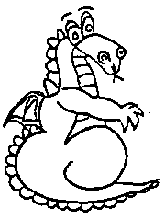 				September 15th 2017Harvest Charity event for MagpasNext Friday will be a non uniform day in support of MAGPAS.  All you need to do is wear orange (or read and yellow as they make orange).  All donations welcome.  The children have had an assembly with Brandon Gravett, an ex Pendragon pupil who was helped by MAGPAS.Learn how to speak OllieThis is an opportunity to meet the author and child therapist Alison Knowles.  You will get the opportunity to hear about the concept behind the series of books ‘Ollie and His Superpowers’ and how it is helping children learn how to control their emotions rather than being controlled by them. Plenty of hints and tips to take away. This is open to parents of any school and pre school. Tea and coffee will be available.Photographer in schoolAll children will have their photograph taken on Monday both individually and with siblings who are in school.  If you wish to have a photograph taken with children who are not yet at school, please come to the side gate (where Foundation Stage come in) at 8.30 am on Monday.Volunteering in schoolDo you have an hour each week or every other week spare now your children are at School and Pre School? If yes, we would be very happy to have you volunteering in school, this term we are very short of people to help us hear the children read.  Any volunteer in school needs to complete a DBS check. Please return the slip below to school as soon as possible or sign up in the school office and we can get you started!  Dates for the yearPlease find attached the key dates for the year. There will be a reminder every week about events and more details will follow during the year. The clubs list will follow next week.  All children will bring a ‘ link up’ home tonight telling you about the curriculum they will be following this term.  Next 2 weeks eventsTuesday 19th September		Summer reading scheme presentation at the libraryWednesday 20th September	Learn how to speak Ollie 7pm-9pmFriday 22nd September		Magpas Orange dayMonday 25th September		Individual photographsThursday 28th September		Year 6 evening at SVCFriday 29th September		Macmillan coffee morning from 8.45amEarly noticeMonday 2nd October		Hilltop meeting for Year 5 and parentsFriday 6th October			Nearly New sale preview sale at 6pmSaturday 7th October		Nearly New Sale ………………………………………………………………………………………………………………………..Volunteering in schoolYour Name………………………………………………………… Child’s name……………………………… Child’s teacher………………………………………..I would like to help in school / in my child’s classI am available………………………………………………………………………………………………………..I am happy to agree to a DBS check.Signed………………………………………………………….	Date……………………………………